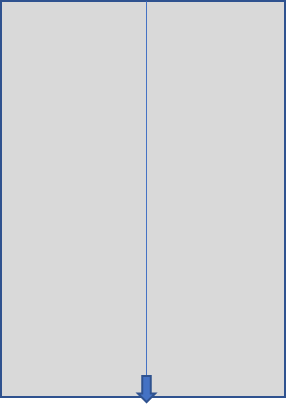 Optimale Sitzordnung für das Kooperatives LernenGruppentische mit immer max. 4 SchülerInnen bei max. 32 SchülerInnenBei weniger SchülerInnen kann die Anzahl der Gruppentische natürlich reduziert werden.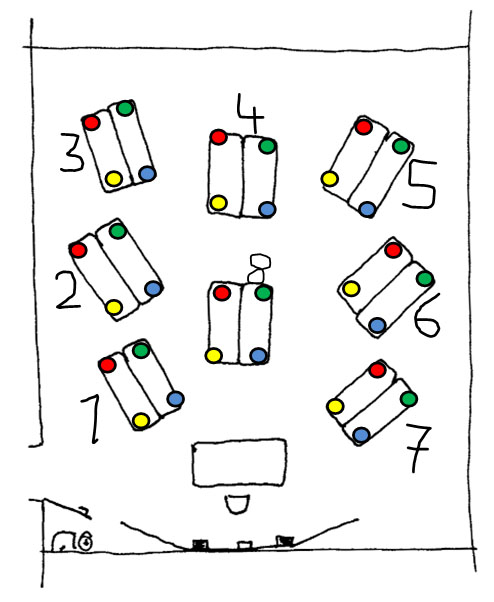 Dreischritt-TabellePartnerpuzzle: Sich wechselseitig informieren und unterrichtenLiebe Schülerinnen und Schüler, wenn ihr euch gegenseitig unterrichtet, dann ist es nicht selten so, dass jeder nur das lernt, was er in der Einzelarbeit selbst gelesen hat. Damit das nicht passiert, ist ein sorgfältiges Vorgehen in vielen kleinen Schritten notwendig.So gehst du während deiner Einzelarbeit vorSo arbeitest du mit einem Mitschüler, der das gleiche Material hatSo geht ihr in der Phase des wechselseitigen Unterrichtens vorSo geht ihr in der Phase des „doppelten Bodens“ vorSo geht ihr in der Abschlussphase vorErgebnissicherung aus dem Partnerpuzzle zum Thema …………………………………………………………..Reziprokes Lesen                                             (Folienvorlage)Phase der EinzelarbeitDie Schülerinnen und Schüler lesen still den ersten Abschnitt des Textes. Phase der KooperationPerson A: Sie stellt Fragen zum Inhalt des Textes. Die anderen Teammitglieder beantworten die Fragen. Die Schüler klären hier selbstständig einzelne Aussagen oder Wortbedeutungen.Person B: Der zweite Schüler fordert zum Erklären unklarer Textstellen auf. Im Dialog zwischen den Schülern werden Verstehenslücken geschlossen (Überwachungsfunktion).Person C: Sie formuliert eine Zusammenfassung des Textabschnitts. Jetzt überlegen die anderen Teammitglieder, ob die Zusammenfassung gelungen ist, oder ob noch Ergänzungen oder Korrekturen notwendig sind, um die Kernaussagen des Abschnittes zu erfassen. Person D: Sie fordert zu Reflexionen über den Text auf: Was von dem haben die anderen schon einmal gehört? Woran werden sie erinnert? In welchem Zusammenhang steht das mit dem Unterricht?“ In dieser Phase werden die neuen Informationen mit dem Vorwissen verbunden. Phase der EinzelarbeitDie Schülerinnen und Schüler lesen still den zweiten Abschnitt des Textes. Phase der KooperationNach dem Gespräch über den ersten Textabschnitt und dem Lesen des zweiten Abschnitts werden Aufgaben, dem Uhrzeigersinn folgend, jeweils von einem anderen Gruppenmitglied übernommen Sich wechselseitig informieren und unterrichten in der GruppeLiebe Schülerinnen und Schüler, wenn ihr euch gegenseitig unterrichtet, z.B. im Gruppenpuzzle, dann ist es nicht selten so, dass jeder nur das lernt, was er in der Einzelarbeit selbst gelesen hat. Damit das nicht passiert, ist ein sorgfältiges Vorgehen in vielen kleinen Schritten notwendig.So gehst du während deiner Einzelarbeit vorSo arbeitest du in der Gruppe, die das gleiche Material hatSo geht ihr in der Phase des wechselseitigen Unterrichtens vorSo geht ihr in der Phase des Doppelten Bodens vorSo geht ihr in der Abschlussphase vorNamensschild-AktivitätNamenschild als Einstieg in eine Unterrichtseinheit zum Drama „Iphigenie auf Tauris”Name: 												Datum: Gruppenmitglieder: Thema der Gruppenarbeit:I. Selbsteinschätzung II. Fremdeinschätzung eines GruppenmitgliedsIch,                                                             , habe nachgedacht und komme zu der folgenden Einschätzung:                (Bitte deinen Namen eintragen)Lies das vorliegende Material (A oder) sorgfältig durch. Markiere, was dir wichtig erscheint. Notiere, was du nicht wirklich verstanden hast: Wo hast du noch Fragen? Wähle aus, was du deinen Partner vorstellen möchtest. Was ist wirklich wichtig? Was kannst du weglassen?Überlege dir zwei Testfragen, die du später stellen willst. So kannst du prüfen, ob dein Partner dir aufmerksam zugehört und dich verstanden hat. Schreibe diese Testfragen auf. Schreibe ebenfalls auf, welche Antwort du erwartest.Vollständige Übersicht verschaffen: 
Schüler A1: Stelle das Material/Ergebnis vor: Was steht im Text?  Schüler A2: Ergänze, wenn etwas vergessen wurde. Fragen klären: Besprecht die offenen Fragen. Was habt ihr noch nicht verstanden?Reduktion auf das Wesentliche: 
Schüler A2: Stelle vor, was später vermittelt werden soll.  Schüler A1: Ergänze, wenn du noch etwas anderes wichtig findest oder etwas weglassen würdest.  Beide: Einigt euch.Testfragen festlegen: 
Beide:  Stellt eure zwei Testfragen vor.  Besprecht, mit welchen Testfragen ihr feststellen könnt, ob ihr verstanden worden seid. Schreibt dazu die Lösungen/Antworten auf.Standortbestimmung: Seid ihr sicher, dass ihr jetzt die Mitschüler informieren könnt?SchülerABVorstellen: 
Experte, z.B. Schüler A: Stelle dein Thema und die Kerngedanken deines Textes vor. 
Schüler B: Notiere, was der Experte vorstellt. Rückfragen stellen: 
Schüler B: Stelle Rückfragen, wenn du etwas nicht verstanden hast oder noch nicht notieren konntest.  Aufschreiben:
Stelle jetzt noch einmal vor, was dein Partner aufschreiben sollte, damit er die Informationen nicht vergessen oder noch einmal nachlesen kann. Achte darauf, dass dein Partner mitschreiben kann.Testfragen stellen: 
Experte: Stelle eine vorbereitete Testfrage.  Partner: Beantwortet die erste Frage.   Experte: Verbessere bei ungenauen Antworten.  Stelle die zweite Testfrage usw.Zusammenfassen und Wiederholen:
Partner: Du fasst jetzt mit eigenen Worten zusammen, was du von Schüler A erfahren hat.  Experte: Du hörst die die Zusammenfassung an, notiere, was nicht richtig ist, korrigiere, nachdem dein Partner vorgetragen hat.Wechsel: Jetzt stellen Schüler B in dieser Reihenfolge vor (wie bei 1 - 5)                                             Einer von euch stellt das Themengebiet vor, welches euch vorgestellt worden ist. Anschließend ergänzt der andere Schüler, wenn er noch andere Informationen hat. Wenn es Unterschiede gibt, müsse die im Gespräch geklärt werden. Bleiben Fragen offen, dann müsst ihr sie am Ende in der Klasse stellen. Am Gruppentisch stellt jeder noch einmal das Thema vor, über das er von einem Partner unterrichtet worden ist. Denkt daran: Ihr müsst in der Lage sein, die zwei Themen / Bereiche / Materialien in der Klasse vorzustellen. Material A: ……………………………………………………Material B: ……………………………………………………................................................................................................................................................................................................................................................................................................................................................................................................................................................................................................................................................................................................................................................................................................................................................................................................................................................................................................................................................................................................................................................................................................................................................................................................................................................................................................................................................................................................................................................Offene Fragen:.......................................................................................................................................................................................................................................................................................................................................................................................................................................................................................................................................................................................................................................................................................................................................................................................................................................................................................................................................................................................................................................................................................................................................................................................................................................................................................................................................................................................................................................................................................................................................................................................................................................................................................Offene Fragen:........................................................................................................................................................................................................................................A. Du stellst Fragen zum Inhalt des Textes.Die anderen Teammitglieder sollen deine Fragen beantworten.Deinen Fragen sollen sich auf die wichtigen Aussagen im Abschnitt beziehen.B. Du suchst schwierige Wörter und Textstellen im Text.Fordere die Teammitglieder auf, diese Wörter oder Textstellen mit eigenen Worten zu erklären.C. Du fasst den Textabschnitt zusammen.Dann fragst du die anderen, ob deine Zusammenfassung gelungen ist, oder ob noch Ergänzungen oder Korrekturen notwendig sind, um die Kernaussagen des Abschnittes zu erfassen.D. Du forderst zum Nachdenken über den Abschnitt auf.a) Nimm Stellung in einem Satz: Wo hast du das, was du gelesen hast, schon einmal gehört? Woran wirst du erinnert?b) Frage die anderen: Welche Aussage im Text haben sie schon einmal gehört? Woran werden sie erinnert? In welchem Zusammenhang steht das mit dem Unterricht oder ihren Erfahrungen? (Jeder antwortet kurz.)A. Du stellst Fragen zum Inhalt des Textes.Die anderen Teammitglieder sollen deine Fragen beantworten.Deinen Fragen sollen sich auf die wichtigen Aussagen im Abschnitt beziehen.B. Du suchst schwierige Wörter und Textstellen im Text.Fordere die Teammitglieder auf, diese Wörter oder Textstellen mit eigenen Worten zu erklären.C. Du fasst den Textabschnitt zusammen.Dann fragst du die anderen, ob deine Zusammenfassung gelungen ist, oder ob noch Ergänzungen oder Korrekturen notwendig sind, um die Kernaussagen des Abschnittes zu erfassen.D. Du forderst zum Nachdenken über den Abschnitt auf.a) Nimm Stellung in einem Satz: Wo hast du das, was du gelesen hast, schon einmal gehört? Woran wirst du erinnert?b) Frage die anderen: Welche Aussage im Text haben sie schon einmal gehört? Woran werden sie erinnert? In welchem Zusammenhang steht das mit dem Unterricht oder ihren Erfahrungen? (Jeder antwortet kurz.)Lies das vorliegende Material (A, B, C oder D) sorgfältig durch. Markiere, was dir wichtig erscheint. Notiere, was du nicht wirklich verstanden hast: Wo hast du noch Fragen? Wähle aus, was du deinen Gruppenmitgliedern vorstellen möchtest. Was ist wirklich wichtig? Was kannst du weglassen?Überlege dir zwei Testfragen, die du einem Schüler später stellen willst. So kannst du prüfen, ob er dir aufmerksam zugehört und dich verstanden hat. Schreibe diese Testfragen auf. Schreibe ebenfalls auf, welche Antwort du erwartest.Vollständige Übersicht verschaffen: 
Schüler 1: Stelle das Material/Ergebnis vor: Was steht im Text?  Schüler 2 – 4: Ergänze, wenn etwas vergessen wurde. Fragen klären: Besprecht die offenen Fragen. Was habt ihr noch nicht verstanden?Reduktion auf das Wesentliche: 
Schüler 2: Stelle vor, was später vermittelt werden soll.   Schüler 1, 3 und 4: Ergänze, wenn du noch etwas anderes wichtig findest oder etwas weglassen würdest.  1 – 4: Einigt euch.Testfragen festlegen: 
Schüler 1 – 4:  Stellt eure zwei Testfragen vor.  Besprecht, mit welchen Testfragen ihr feststellen könnt, ob ihr verstanden worden seid. Schreibt dazu die Lösungen/Antworten auf.Standortbestimmung: Seid ihr sicher, dass ihr jetzt die Mitschüler informieren könnt?SchülerABCDVorstellen: 
Experte, z.B. Schüler A: Stelle dein Thema und die Kerngedanken deines Textes vor.  Teammitglieder B - D: notiert, was der Experte vorstellt. Rückfragen stellen: 
Teammitglieder: Stellt Rückfragen, wenn ihr etwas nicht verstanden habt oder noch nicht notieren konntet.  Aufschreiben:
Experte: Stelle jetzt noch einmal vor, was deine Gruppenmitglieder aufschreiben sollten, damit sie die Informationen nicht vergessen oder noch einmal nachlesen können. Achte darauf, dass die Schüler mitschreiben können.Testfragen stellen: 
Experte: Stelle eine vorbereitete Testfrage.  Teammitglieder: Beantwortet die erste Frage.  Experte: Verbessere bei ungenauen Antworten.  Stelle die zweite Testfrage usw.Zusammenfassen und Wiederholen:
Teammitglieder: Ein Schüler fasst jetzt mit eigenen Worten zusammen, was er von Schüler A erfahren hat. 
Experte: Du hörst die die Zusammenfassung an, notiere, was nicht richtig ist, korrigiere, nachdem Schüler D vorgetragen hat. Bitte auch die anderen Schüler A und B um ihre Beiträge.Wechsel: Jetzt stellen die Schüler B bis D in dieser Reihenfolge vor (wie bei 1 - 5)Jeder stellt ein Thema vor, das zuvor vermittelt worden ist. Die andern am Tisch stellen vor, was sie dazu gehört haben. Wenn es Unterschiede gibt, müssen die geklärt werden, in der Gruppe oder später in der Klasse.Im Uhrzeigersinn stellt jeder Schüler ein Themengebiet vor, welches er von einem Tischmitglied gelernt hat: Schüler A stellt Thema B vor, B stellt C vor, C stellt D vor und D stellt A vor.Kriteriumin hohemMaßehäufigseltengar nichtIch habe den anderen zugehört, während sie gesprochen haben.Ich habe Ideen eingebracht, die zur Beantwortung der Fragen beigetragen haben.Ich habe andere nach ihren Ideen gefragt.Ich habe anderen in freundlicher und sachlicher Weise widersprochen.Ich habe Gesprächsergebnisse geklärt und zusammengefasst.Ich bin bei der Sache geblieben und nicht abgeschweift.Ich habe andere ermutigt, sich zu beteiligen.Ich bin in meinen Gesprächsbeiträgen auf das eingegangen, was andere gesagt haben.Ich habe anderen positives Feedback gegebenIch habe direkt mit der Arbeit begonnen und mich bemüht, möglichst zügig zu einem Ergebnis zu kommen.Kriteriumin hohemMaßehäufigseltengar nichtDu hast den anderen zugehört, während sie gesprochen haben.Du hast Ideen eingebracht, die zur Beantwortung der Fragen beigetragen haben.Du hast andere nach ihren Ideen gefragt.Du hast anderen in freundlicher Weise widersprochen.Du hast Gesprächsergebnisse geklärt und zusammengefasst.Du bist bei der Sache geblieben und nicht abgeschweift.Du hast andere ermutigt, sich zu beteiligen.Du bist in deinen Gesprächsbeiträgen auf das eingegangen, was andere gesagt haben.Du hast anderen positives Feedback gegeben.Du hast direkt mit der Arbeit begonnen und dich bemüht, möglichst zügig zu einem Ergebnis zu kommen.